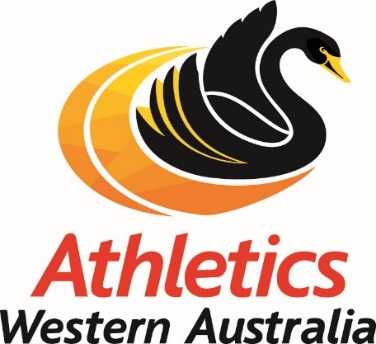 2018 ANNUAL GENERAL MEETINGElected Director Nomination FormI,First name:______________________________Surname:_____________________________ ofAddress:________________________________________________ Phone (H):__________________  Phone (M):___________________Email:___________________________________________________Club Name: _____________________________ Registration Number:_____________________ am willing to accept this nomination to be an Elected Director of Athletics Western Australia.Signature:_________________________________________ Proposing President/Chairperson Name:____________________________________ Name of Club:                                                                           Registration Number:________________________________Signature:________________________________Proposing Secretary Name:____________________________________Registration Number:_________________________________Signature:________________________________Attachment: Statement of background etc.(optional)1. Nominations must be addressed to the CEO and be received no later than 5pm on 5th September 2018. 2. Nominations must be delivered by hand at the AWA Office or by post to PO Box 157, Floreat WA 6014